 Leserlich 24   März 2020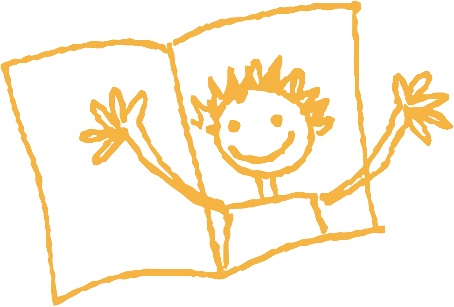    Informationsbrief an alle Lesepatinnen und Lesepaten  Um eine Gefährdung durch das Coronavirus zu minimieren, ist unser Büro vorsorglich bis auf Weiteres geschlossen. Sie erreichen uns vorrübergehend unter folgender Telefonnummer: 0201/75900093 oder gern per E-Mail.Essener Lesebündnis e.V., Kopstadtplatz 12, 45127 Essen, T:0201.2202770   E-Mail: info@essener-lesebuendnis.de;  	Homepage: www.essener-lesebuendnis.de, Bürozeiten z.Zt. Dienstag 12.30 – 14.30 Uhr, Donnerstag 11 bis 13 UhDa zurzeit alle Kitas und Schulen geschlossen sind, können Sie leider dort auch nicht vorlesen. Bitte erkundigen Sie sich zu gegebener Zeit bei Ihrer Einrichtung, ab wann das Lesen wieder stattfinden kann. Nach Information der Stadtbibliothek wird die Leihfrist aller entliehenen Medien automatisch für Sie bis zum 30.04.2020 verlängert.Zu den Auswirkungen rund um das Coronavirus gehört auch, dass folgende Veranstaltungen abgesagt werden mussten:28.03.20, Einführungsseminar für neue Vorlesepaten28.03.20, Lesefest im KonTakt08.05.20, Lesung für Kindergartenkinder bei der Freiwilligen Feuerwehr KupferdrehDie folgenden Veranstaltungen können aus heutiger Sicht wie geplant stattfinden:Kamishibai-Seminar, 08.06.2020 Am 08.06.2020 findet von 16.00 – 18.00 Uhr im Medienforum, Zwölfling 16, 45127 Essen (neben der Altstadtbücherei) wieder ein Seminar zum Gebrauch des Kamishibais (des japanischen Papiertheaters) statt. Es werden Theorie und besonders praktische Einsatzmöglichkeiten des „Erzähltheaters“ vorgestellt. Im Lesebündnisbüro, im Medienforum des Bistums und in der Stadtbibliothek können viele verschiedene Karten für das Kamishibai ausgeliehen werden. Unser Bündnis besitzt insgesamt 10 Kamishibais, die gerne beim Vorlesen für Kinder eingesetzt werden können. Holen Sie sich wichtige Tipps und Anregungen für den Gebrauch dieses außergewöhnlichen Theaters. Die Veranstaltung ist kostenlos. (Wir bitten um Anmeldungen per Telefon (AB) oder E-Mail oder Homepage.)Abschluss eines Kooperationsvertrages mit dem VKJ im Juni 2020Teilnahme am Kinderfest im Krayer Volksgarten am 08.08.2020 (Lesezelt und Werbung)Teilnahme am Frauengesundheitstag, 13.08.2020 im Kardinal-Hengsbach-Haus (Werbung)Teilnahme am Tag der älteren Generation am 16.09.2020 auf dem Kennedyplatz (Werbung)Dankeschönveranstaltung: im Rathaus, voraussichtlich Anfang September lit.RUHR vom 07.10.-11.10.2020 mit lit.kid.RUHR für Kita-Kinder (Näheres im August)!!! Erinnert sei noch einmal an die Vergünstigungen, die mit dem Erwerb der Essener Freiwilligenkarte (über unser Büro) zu erreichen sind: Ermäßigung für eine GRUGA-Jahreskarte (ca. 50%); Vergünstigte Servicekarte der Stadtbibliothek Essen für 10 € pro Jahr; Vergünstigte Geldwertkarte von 25 € für nur 20 € der Sport- und Bäderbetriebe; vergünstigte Preise für ausgewählte Aufführungen der TUP Essen (Termine online !!!)Danke für ihren unermüdlichen Einsatz und bleiben Sie gesund! (Der Vorstand)	©SF